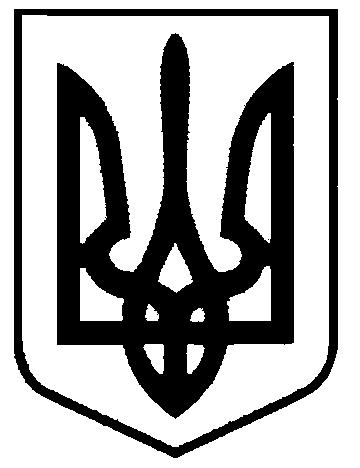 СВАТІВСЬКА МІСЬКА РАДАШОСТОГО СКЛИКАННЯ  ТРИДЦЯТЬ ПЕРША СЕСІЯРІШЕННЯвід  «27»  січня     2015 р.      	       м. Сватове                                   «Про організацію громадських та Робіт Тимчасового характеру  на території  Сватівської міської радиЛуганської області у 2015році»Для додаткового стимулювання мотивації до праці, матеріальної підтримки безробітних та інших категорій осіб, одночасного вирішення завдань соціального розвитку міста, з урахуванням суспільно корисної спрямованості, на підставі ст.31 Закону України «Про зайнятість населення», Порядку організації громадських та інших робіт тимчасового характеру, затвердженого Постановою Кабінету Міністрів України від 20.03.2013 року № 175, керуючись п. 44 ст. 26 Закону України “Про місцеве самоврядування в Україні”,   Сватівська  міська  радаВИРІШИЛА:Визначити перелік видів громадських робіт на 2015 рік, які носять тимчасовий характер, мають суспільно корисну спрямованість, сприяють соціальному розвитку громади та не пов’язані з ризиком для життя, а саме:Благоустрій та озеленення території м.Сватове (благоустрій скверів, парків, догляд за насадженнями, квітами, впорядкування кладовищ, зон відпочинку, придорожніх смуг);Підсобні роботи при проведенні ремонту або реконструкції об’єктів соціальної сфери (дитячих дошкільних закладів, спортивних майданчиків, закладів культури);Впорядкування меморіалів, пам’ятників, братських могил та інших місць поховань загиблих захисників Вітчизни, утримання їх в належному стані.Інші види робіт, що мають суспільно корисну спрямованість.Організувати громадські роботи та роботи тимчасового характеру з 1 квітня 2015 року по 30 вересня 2015 року, спеціально створивши для цього тимчасові робочі місця для громадян, направлених Сватівським районним центром зайнятості:- для громадських робіт – Сватівська міська рада;- для робіт тимчасового характеру – КП «Сватове – благоустрій».Передбачити у бюджеті Сватівської міської ради на 2015 рік фінансування громадських робіт за рахунок: коштів міського бюджету – 50% фактичних витрат на фінансування; коштів Фонду загальнообов'язкового державного соціального страхування на випадок безробіття – 50% фактичних витрат на фінансування.Фінансування робіт тимчасового характеру проводити за рахунок коштів міського бюджету шляхом надання поточного трансферту КП «Сватове – благоустрій» у розмірі 3,500 тис.грн.КП «Сватове – благоустрій» надавати щомісячно звіт про використання коштів до 2 числа місяця, наступного за звітним.Сватівському районному центру зайнятості (директор Пономаренко А.В.) проводити роботу щодо залучення безробітних громадян на громадські роботи та роботи тимчасового характеру по Сватівській міській раді Луганської області.Контроль за виконанням даного рішення покласти на постійну депутатську комісію з питань власності, транспорту, зв'язку, торгівельно – побутового обслуговування населення та зайнятості населення.Сватівський міський голова            		               	Є.В.Рибалко